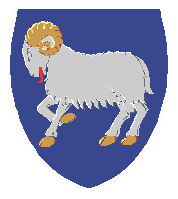 STANDARD ESCROW AGREEMENTBETWEEN Name: Address:(Hereafter called “landlord“)AND Name: Address:(Hereafter called “tenant“)AND Name of bank:Dated:                                                                                         Bank:21. What the service includes1. What the service includes1. What the service includesThe payment includes the security deposit from the tenant to the landlord under the lease.The payment includes the security deposit from the tenant to the landlord under the lease.The payment includes the security deposit from the tenant to the landlord under the lease.Dated:for rental housing.for rental housing.The deposit is security for the tenant's obligations under § 5 pcs. 1 and 2 of the parliamentary act on rental housing, when he moves out of rented premises, under this damage to the rental, lease payments and other financial losses because of the lease that the tenant can be held responsible for.The deposit is security for the tenant's obligations under § 5 pcs. 1 and 2 of the parliamentary act on rental housing, when he moves out of rented premises, under this damage to the rental, lease payments and other financial losses because of the lease that the tenant can be held responsible for.The deposit is security for the tenant's obligations under § 5 pcs. 1 and 2 of the parliamentary act on rental housing, when he moves out of rented premises, under this damage to the rental, lease payments and other financial losses because of the lease that the tenant can be held responsible for.2. Creating and conditions2. Creating and conditions2. Creating and conditionsThe agreement on the deposit account is between the tenant, the landlord and the bank. The account will be set up in the landlord's name. The terms of this agreement corresponds to § 5 of the parliamentary act on rentals. In addition, the bank's conditions are applicable under the bank's services.The agreement on the deposit account is between the tenant, the landlord and the bank. The account will be set up in the landlord's name. The terms of this agreement corresponds to § 5 of the parliamentary act on rentals. In addition, the bank's conditions are applicable under the bank's services.The agreement on the deposit account is between the tenant, the landlord and the bank. The account will be set up in the landlord's name. The terms of this agreement corresponds to § 5 of the parliamentary act on rentals. In addition, the bank's conditions are applicable under the bank's services.3. Payment and account usage3. Payment and account usage3. Payment and account usageEscrow account can be created before being paid into the account. The bank does not examine whether the deposit is paid into the account. The account set up is not in itself a guarantee that the deposit is paid. Escrow account can not be used for any other payments or other transfers.Escrow account can be created before being paid into the account. The bank does not examine whether the deposit is paid into the account. The account set up is not in itself a guarantee that the deposit is paid. Escrow account can not be used for any other payments or other transfers.Escrow account can be created before being paid into the account. The bank does not examine whether the deposit is paid into the account. The account set up is not in itself a guarantee that the deposit is paid. Escrow account can not be used for any other payments or other transfers.4. Changes in the amount4. Changes in the amount4. Changes in the amountThe Bank disclaims liability of ensuring that the tenant pays a possible higher deposit if this is agreed between landlord and tenant. If the tenant pays into the account, the tenant must notify the bank that the payment is due to the deposit has been increased.The Bank disclaims liability of ensuring that the tenant pays a possible higher deposit if this is agreed between landlord and tenant. If the tenant pays into the account, the tenant must notify the bank that the payment is due to the deposit has been increased.The Bank disclaims liability of ensuring that the tenant pays a possible higher deposit if this is agreed between landlord and tenant. If the tenant pays into the account, the tenant must notify the bank that the payment is due to the deposit has been increased.5. Right to dispose5. Right to dispose5. Right to disposeNeither the landlord nor tenant has power over the account during the time the lease is valid. However, the landlord can always request a possible interest paid.Neither the landlord nor tenant has power over the account during the time the lease is valid. However, the landlord can always request a possible interest paid.Neither the landlord nor tenant has power over the account during the time the lease is valid. However, the landlord can always request a possible interest paid.6. Payment6. Payment6. PaymentPayment shall be made from the account after claim, when the landlord and tenant together, and in full agreement, request for it in writing. Payment shall also be made from the account after the claims according to the rent board's decision.In addition, there will be paid from the account at the request, if it is so, that the parties have sent the case to court or arbitration tribunal instead of rent board and byextrajudicial agreementlegal agreementexecutive judgment, orarbitration awardis determined to whom the amount would be paid.Payment shall be made from the account after claim, when the landlord and tenant together, and in full agreement, request for it in writing. Payment shall also be made from the account after the claims according to the rent board's decision.In addition, there will be paid from the account at the request, if it is so, that the parties have sent the case to court or arbitration tribunal instead of rent board and byextrajudicial agreementlegal agreementexecutive judgment, orarbitration awardis determined to whom the amount would be paid.Payment shall be made from the account after claim, when the landlord and tenant together, and in full agreement, request for it in writing. Payment shall also be made from the account after the claims according to the rent board's decision.In addition, there will be paid from the account at the request, if it is so, that the parties have sent the case to court or arbitration tribunal instead of rent board and byextrajudicial agreementlegal agreementexecutive judgment, orarbitration awardis determined to whom the amount would be paid.The payment to tenant on account:The payment to tenant on account:in bank:The payment to landlord on account:The payment to landlord on account:in bank:7. Examples of Agreement7. Examples of Agreement7. Examples of AgreementThis Agreement is signed in three copies. Each party has a copy.This Agreement is signed in three copies. Each party has a copy.This Agreement is signed in three copies. Each party has a copy.Landlord:Tenant:Tenant:Dated:Dated:Dated: